After-School Activity Options (2:00pm – 3:00pm)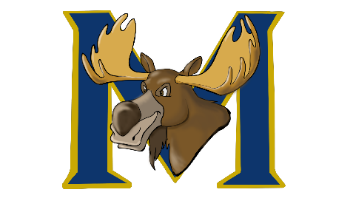 October 25th – December 3rd 2021Below you will find the schedule for activities that will be offered for the next session.  Activity descriptions are on the back of this page.  Please number your top three activities for each day and hand your sheet in to your homeroom teacher by Tuesday, October 12th.  Do not choose the same activity more than once (except Guitar). On Monday, October 18th, students will receive a confirmation sheet with their activity for each day listed.  Students must bring the form home to be signed by a parent, and return it to their homeroom teacher by Friday, October 22nd.  FIRST NAME:_____________________  LAST NAME:_____________________       HOMEROOM:_______________________Activity Descriptions:  On the back of this sheet!MondayTuesdayWednesdayThursdayFridayChess ClubMs. BeekVolleyballMr. StewartChess ClubMs. BeekHelp CentreMr. StewartCookingMs. GallantLearn a Language/TypingMs. McLeanHelp CentreMs. WhiteHoliday Booster ClubMs. McLeanJust DanceMs. WhiteDramaMs. CampbellHelp CentreMme. ManuelGuitarMr. MoarHelp CentreMme. ManuelGuitarMr. MoarSTEM ChallengeMs. WayeGo Outside/Cross CountryMme. BarrieauLet Your Creativity ShineMme. RichardsonGo Outside/Cross CountryMme. BarrieauLeadershipMme. RichardsonCutting Edge Trail Blazing!Mr. MacKinnonMountain Bike FunMr. MacKinnonCodingMme. KingstonMountain Bike FunMr. MacKinnonBasketballMme. KingstonFloor Hockey Mini TourneyMs. ThorneBadmintonMs. ThorneDramaMs. Campbell STEM ChallengeMs. WayeKnotty Fun AdventuresMr. MacKinnonCartoon ClubMs. StewartLego EngineeringMs. StewartCookingMs. CampbellSafe SpaceMs. Sherrard & Ms. SyrnykGoing home at 2:00pmGoing home at 2:00pmGoing home at 2:00pmGoing home at 2:00pmGoing home at 2:00pmVolleyball: The goal is to offer players time to work on skills throughout the school year, well before the season begins (February).  Open to all, especially those who have never tried volleyball - you never know, it could be your sport! Let your Creativity Shine!: If you love to draw, colour, paint or create artistically this activity is for you.  Sketch, paint on canvas and windows, colour using a variety of pictures, or use technology to learn how to draw something in particular. Safe Space: If you are interested in learning more about creating an inclusive school for LGBTQ2SIA+ students and staff or need a place where you will feel accepted and supported, this is the activity for you.Cutting Edge Trail Blazing! - This small band of assistants to Mr. Mackinnon will be reclaiming the trail system already established years ago within the Forest Classroom.  Students will be using hand tools to complete these tasks, which is a different and rewarding way to connect with Nature.Mountain Bike Fun - We will be building on biking skills -braking, shifting, climbing, cornering, and descending. If you cannot yet ride a bike this would not be the activity for you.  Emphasis will be placed on riding trails and working up to negotiating small obstacles.  Helmets are mandatory!Knotty Fun Adventures - We will be working on knot tying and team building skills during the first several sessions together.  The eventual goal will be to set up a (low level) "0ne person rope crossing" and work as team to get everyone through the challenge. Helmets, harnesses, and carabiners will be provided!Help Centre: Get help with classwork or homework, work with a partner on a project, work on homework independently, or get caught up on work that is overdue.  Don’t have any homework? You can also engage in quiet activities like reading, cards or board games.Leadership:  This activity is for those who are looking to take on a leadership role and give back to their school community.  Help plan spirit weeks, fundraisers and treats.  Students who want to run for Student Council should also join, as the candidates will be selected from this group.Let’s Go Outside! & Cross Country: Run, walk, play, breathe...outside!  It is also during this time that our Cross Country team will practice. You can still join this activity, even if you're not interested in Cross Country races. Dress for the weather as all sessions will be held outside.Cooking:  Put your culinary skills to use in the kitchen, trying a variety of recipes and making yummy samples to bring home – unless you eat it all!STEM activites: In our next STEM block students will design and build a propeller-powered car that can propel itself at least 10 feet.Learn a Language /Learn to Type – Students can sign up for the free use of Rosetta Stone online for their own language learning account.  Students who wish can also take the opportunity to work on their typing skills with their own free accounts.  Guitar: Come for a jam session.  If you have your own guitar, bring it along.  If not, we have a limited number we can lend out.  Please indicate when signing up if you have your own guitar.Coding: Learn to code using Microbits and Scratch. Experienced coders are also welcome to come and share their expertise and work on more advanced coding skills.Lego Engineering: try out different engineering challenges each week using Lego to build different structures.  Work creatively as part of a team to build the best structure that fits the requirements!Basketball: Come out for some 5 on 5 and work on your baseball skills at the same time. All levels welcome. Drama:  We will cast and rehearse a holiday-themed play and record it for streaming.  You need to attend both drama days as this will be our only time to rehearse.  Cartoon Club: Spend some time sketching, cartooning and drawing.  Be inspired by others’ talents and learn some new techniques along the way.  Get your cartoon on! Badminton: Come learn and practice Badminton skills.  Three courts will be set up and students will rotate.Chess Club: Come learn to play chess and test your skill with different opponents!Floor Hockey: Finish up the week with our Fun Friday Floor Hockey League.Just Dance: Come get your groove on with DJ Jenny from the Block!  Practice your moves and dance away the stress of the day.